Name: ________________________________________________ Date: __________________ Per.: _______Civics Definition Depot – Chapter 6: “Amendments” - Rights and Responsibilities Directions:  Based on the words provided for each chapter, complete your “Definition Depot” and keep a running log of all the Civics words and concepts for the year!  Each definition should come from the textbook using the page provided or from online. Using a thesaurus, your brain, or the internet identify at least one synonym (words that mean the same thing) for each term OR provide a colored illustration that shows that you understand the meaning of the term, OR write a sentence using the term that makes sense and demonstrates your understanding of the word.Word/Pg. #DefinitionSentence, Synonym, or IllustrationBill of Rightsp. 172Self – incrimination / pleading the fifthp. 179Due process of lawp.180Eminent Domainp. 180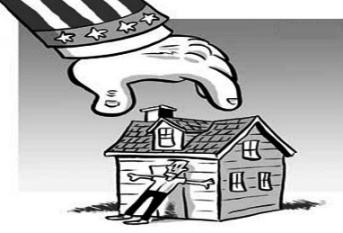 Bailp. 180Civil rightsthe rights of citizens to political and social freedom and equality.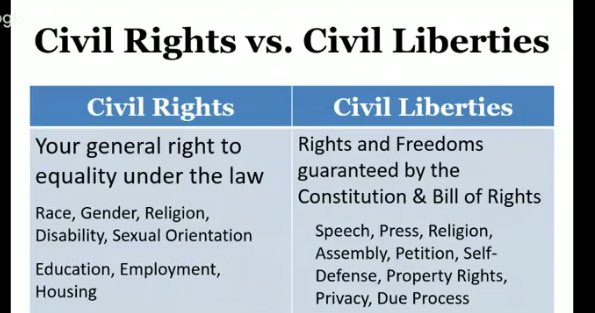 Civil libertiesp. 173Suffragep. 187Poll taxp. 189Double jeopardyp. 179Equal protection under the lawPart of the 14th Amendment that indicates that no state can “deprive a person” of equal rights under the law.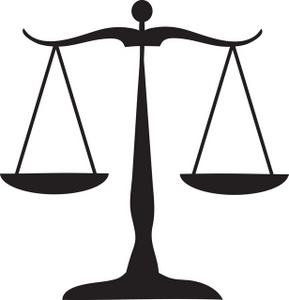 Right to legal counselPart of the 6th Amendment that guarantees the right to an attorney if you cannot afford one. Trial by juryPart of the 6th (Criminal) or 7th (Civil) Amendments that guarantees a person the right to have a jury trial if they choose to do so. Enumerated rightsAmendments 1 – 8 are considered to be “enumerated” because they are written/numbered in the Constitution. 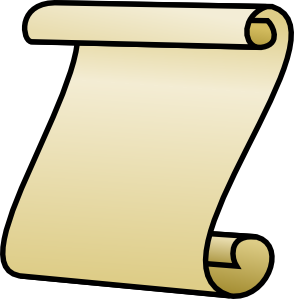 Unenumerated rightsAmendment 9 is considered to discuss all of the rights that citizens have that are not listed/numbered in the Constitution (travel, jobs, college, etc.) Civil DisobedienceRefusing to obey certain laws or commands of the government.  Also known as non-violent resistance.  This is a form of “respectful disagreement”.  (Gandhi, Martin Luther King, Jr., etc.) Segregationp. 393